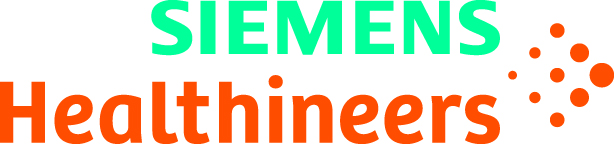 11e Gebruikersdag Nucleaire Geneeskunde12 maart 2020 – Auditorium ETZ TweeStedenModeratie: Rik Pijpers en Ilse Rutten-Vermeltfoort, instituut Verbeeten10:00 – 10:30	Ontvangst10:30 – 10:35		Opening 					Martin Hagenbeek, Siemens Healthcare 10:35 – 10:45		Welkomstwoord				Ed Rutters, Voorzitter Raad van Bestuur  
   									Instituut Verbeeten10:45 – 11:15	Kwantificatie van SPECT: huidige status en	mw IR. Steffie Klinisch Fysicus
uitdagingen voor de toekomst 			Radboudumc11:15 – 11:45 	Live sessie SPECT-CT 				dr. Human Adams, Nucleair Geneeskundige 	 					Groene Hart Ziekenhuis	11:45 – 12:15		Artificial Intelligence nader toegelicht	 	prof. Dr. Ir. Ronald Boellaard, VUmc12:15 – 13:00	Lunch	
13:00 – 13:30		PALLAS, een hete aardappel			Prof. J. Fred Verzijlbergen, afdeling Radiologie									en Nucleaire geneeskunde, Radboudumc											13:30 – 14:15		Rubidium			 		dr. Jouke J. Boer Nucleair geneeskundige									Spaarne Gasthuis14:15 – 14:45		Pauze14:45 – 15:15 		Cyclotron voor cardioperfusie			dr. Klaas Pieter Koopmans, Nucleair 										Geneeskundige Martini Ziekenhuis		15:15 – 15:45	Quiz						Bob Hoogenboom, Siemens Healthcare15:45 – 17:00 	Borrel/Rondleiding over de afdeling bij 							
Instituut Verbeeten